В соответствии с Федеральным законом от 06.10.2003 № 131-ФЗ                  «Об общих принципах организации местного самоуправления в Российской Федерации», с Федеральным Законом от 30.12.2020 №518-ФЗ «О внесении изменений в отдельные законодательные акты Российской Федерации», со статьёй 69.1 Федерального Закона от 13.07.2015 года №218-ФЗ «О государственной регистрации недвижимости», руководствуясь Уставом муниципального района Сергиевский, с актом осмотра объекта недвижимого имущества  № 1 от 15.06.2023г. 11 ч.00 минут. Администрация муниципального районаП О С Т А Н О В Л Я ЕТ:1.В отношении ранее учтенного объекта недвижимости кадастровый  номер 63:31:0806010:259,Самарская область, Сергиевский район, п. Серноводск, ул. Первомайская д. 33кв.1  выявлен правообладатель: гр. РФ Журавков Владимир Александрович,  дата рождения: 22.02.1944 года, место рождения: п.Серноводск Сергиевского   района, Куйбышевской области, реквизиты документа, удостоверяющего личность: паспорт  РФ серия 3602№ 792486, Сергиевским РОВД Самарской области 04.12.2002г., СНИЛС 125-943-906 78,  адрес регистрации по месту жительства: Самарская область, Сергиевский район, п.Серноводск ул. Первомайская д.33 кв.12. Право собственности Журавкова Владимира Александровича подтверждается открытием наследственного дела № 296/2022, на основании ответа нотариальной палаты Самарской области Сергиевского района регистрационный  № 433 от 17.04.2023г.3.Направить данное постановление в Управление Федеральной службы государственной регистрации, кадастра и картографии по Самарской области.4.Контроль за выполнением настоящего постановления оставляю за собой.Глава муниципального районаСергиевский                                                                             А.И. ЕкамасовПроект решения  получил:                ________________________	____________________            [Подпись/Дата] 	                                                  [Ф. И. О.]Примечание: в течение тридцати дней со дня получения проекта решения выявленный правообладатель вправе направить возражения относительно сведений о правообладателе по адресу: 446533, Самарская область, Сергиевский район, пос. Серноводск, ул. Советская, д. 61, каб. 3 тел.31170,31193  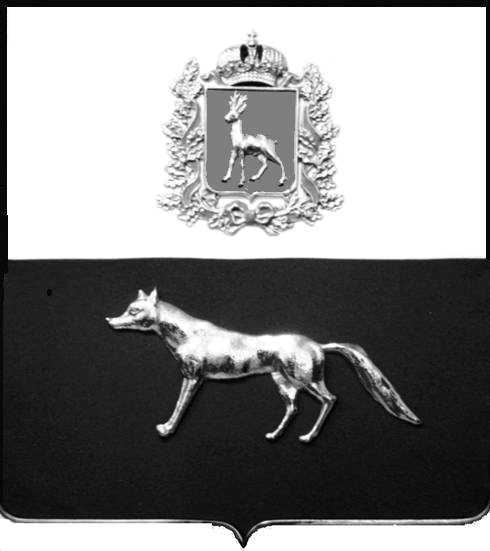 Администрациямуниципального районаСергиевскийСамарской областиПОСТАНОВЛЕНИЕ«       »  _____________ 2023г.	№__________.                               ПРОЕКТО выявлении правообладателя ранее учтенного объекта недвижимости, части жилого дома с кадастровым номером 63:31:0806010:259  по адресу: Самарская область, Сергиевский район, п. Серноводск, ул. Первомайская д. 33 кв.1